Fotbalová asociace České republikyOkresní fotbalový svaz Třebíč Znojemská 1032/25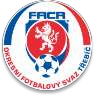 674 01 TřebíčNOMINAČNÍ LISTINA OFS TŘEBÍČTurnaj U11 Humpolec Datum  a čas:                      Čtvrtek 25. 5. 2017Místo odjezdu:                     Parkoviště před HFK Třebíč (odjezd 7:30, sraz 7:20)Výstroj hráče:                     kopačky, chrániče, oblečení na rozcvičení, 
                                   kartička zdravotní pojišťovny  Návrat:                            cca 15:00N O M I N A C EJan Bulant                 SK Huhtamaki Okříšky                  2006 Lukáš Meczl                HFK Třebíč                            2006 Jan Nestrojil              HFK Třebíč                            2006Jakub Oliva                HFK Třebíč                            2006Dalibor Süssenbek          1. FC Jemnicko                        2006 David Matoušek             Hajduk Lipník                         2006 Adam Pelán                 Sokol Hrotovice                       2006 Michael Bašta              Sokol Hrotovice                       2006 Dominik Galvánek           FC Náměšť nad Oslavou                 2007  Petr Tesař                 FC Rapotice                           2006 František Štork            1. SK Rokytnice nad Rokytnou          2006 Martin Dobeš               Sokol Výčapy                          2006 David Řepa                 FK Podhorácko 2015                    2006Jan Pojezný                SK Moravské Budějovice                2006 Vojtěch Němec              Sokol Stařeč                          2006 Trenéři výběru – Tomáš Brabenec, Aleš Kolařík, Vedoucí mužstva – Milan LašPozn. – za účast svého hráče nebo jeho omluvení zodpovídá mateřský oddíl !! Prosíme o potvrzení účasti sms trenérům na uvedené číslo nejpozději do úterý 23. 5.!!Případné omluvy T. Brabenec, + 420 732 343 872, brabi.tomas@seznam.czV Třebíči 16. 5. 2017Tomáš Brabenec v. r. předseda KTM OFS Třebíč